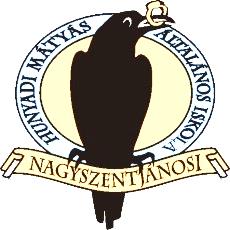 Tisztelt Szülő/Törvényes képviselő!Tekintettel a veszélyhelyzet kihirdetéséről szóló 40/2020. (III. 11.) Korm. rendeletre, az általános iskolai beiratkozás folyamata a 2020/2021. tanítási évre vonatkozóan az emberi erőforrások minisztere 7/2020. (III. 25.) EMMI határozata alapján történik.Jelen tájékoztató levelünk a 2020/2021. tanévre történő általános iskolai beiratkozással kapcsolatos fontos szülői feladatokat tartalmazza. Kérjük, figyelmesen olvassa el!Felhívjuk figyelmét, hogy amennyiben gyermekét a lakóhely szerinti körzetes általános iskolába szeretné beíratni, akkor az intézmény felé csak a szándék megerősítése szükséges, ebben az esetben a beiratkozás automatikusan megtörténik. Amennyiben másik intézményt választanak, akkor kell benyújtani jelentkezési kérelmet a kiválasztott iskolába.A veszélyhelyzetre való tekintettel kérjük, hogy gyermeke általános iskolai beíratását lehetőség szerint online módon intézze a KRÉTA rendszer e-Ügyintézési felületén keresztül, amelyet a https://eugyintezes.e-kreta.hu/kezdolap elérhetőségen talál meg.  A beiratkozás szakaszai:A beiratkozás két szakaszban történik:A beiratkozás első szakaszában 2020. április 6. 0:00 óra és 2020. április 24. 24:00 óra között azok a szülők/törvényes képviselők adhatják le beiratkozási kérelmeiket, akiknem állami fenntartású általános iskolába, vagyállami fenntartású, de körzettel nem rendelkező általános iskolába kívánják gyermeküket beíratni. A körzetes iskolák listáját a https://kir.hu/KIR2_KORZET_3h/Pub/Index  oldalon találhatja meg.2) A beiratkozás második szakaszában 2020. április 28. 0:00 óra és 2020. május 15. 24:00 óra között azok a szülők/törvényes képviselők végezhetik el a beiratkozással kapcsolatos ügyintézésüket, akik gyermeküket:olyan körzettel rendelkező általános iskolába kívánják beíratni, amely azonban nem a gyermek lakóhelye/életvitelszerű tartózkodási helye szerinti körzetes általános iskola.a gyermek lakóhelye/életvitelszerű tartózkodási helye szerinti körzetes általános iskolába kívánják beíratni. Minden olyan tanuló 2020. április 28-án automatikusan felvételre kerül a lakóhelye, tartózkodási helye szerinti körzetes általános iskolába, aki nem nyert felvételt az első szakaszban, illetve nem adta be a jelentkezését más általános iskolába. Ebben a szakaszban szükséges megerősíteni azon gyermekek jelentkezését, akiket a szülők/törvényes képviselők a lakóhely szerinti körzetes általános iskolába szeretnének beíratni. Tájékoztatásul jelezzük, hogy a gyermek automatikus felvétele a lakóhelye alapján körzetes általános iskolában létesül [az emberi erőforrások minisztere 7/2020. (III. 25.) EMMI határozata 2. d) pontja szerint]. Amennyiben Ön a lakóhelyétől eltérő tartózkodási helye szerinti körzetes általános iskolába kívánja beíratni a gyermekét, kérem, hogy vegye fel a kapcsolatot az érintett általános iskolával.A beiratkozáshoz kapcsolódóan az alábbi dokumentumokra van szükség, melyeknek bemutatása a jelenlegi helyzetre tekintettel elegendő, ha csak a 2020/21-es tanév első napján történik meg.A gyermek személyazonosságát igazoló hatósági igazolvány A gyermek nevére kiállított TAJ kártya A gyermek nevére kiállított lakcímet igazoló hatósági igazolvány Nyilatkozat az életvitelszerű ott lakásrólNyilatkozat a közös szülői felügyeleti jog gyakorlására vonatkozóanAz online felületen a gyermekek körzetes iskolába való beíratási szándékának megerősítése úgy történik, hogy a gyermek azonosításához szükséges adatok megadása után megjelölik az intézményt. Online jelentkezés esetén a felületre fel lehet tölteni a dokumentumok másolatát, személyes megjelenés esetén pedig kérjük bemutatni, illetve átadni az intézményi ügyintézőnek. A 7/2020. (III. 25.) EMMI határozat alapján az online beiratkozás esetén az eredeti iratok bemutatására a 2020/2021. tanév első napján kerül sor.Az életvitelszerű ott lakásra és a közös szülői felügyeleti jog gyakorlására vonatkozó nyilatkozatokat elektronikus beiratkozás esetén a KRÉTA e-Ügyintézés felületén - az adatok megadását követően - az „Előnézet” ikonra kattintva tudja letölteni és aláírást követően fel tudja tölteni a rendszerbe. Személyes megjelenéssel történő beiratkozás esetén a formanyomtatványokat az intézmény biztosítja.* Felhívjuk a figyelmet, hogy iskolánk esetében az második szakaszban van lehetőség a beiratkozás folyamatának ügyintézésére.Amennyiben az elektronikus úton történő beiratkozás az Ön számára nem megoldható, a köznevelési intézmények lehetőséget biztosítanak a személyes ügyintézésre is. Tájékoztatjuk, hogy személyes megjelenéssel történő beiratkozás esetén a járványügyi helyzettel összefüggésben bevezetett fokozott óvintézkedésekkel kell számolni. * Iskolánkban a jelentkezések személyes benyújtására naponta 8-16 óráig van lehetőség az adott intervallumban! Kérjük, hogy időpont egyeztetés miatt ebben az esetben keressék az iskolát a humaisk@vipmail.hu e-mail címen, vagy a központi telefonszámon: 96-544-040Felhívjuk figyelmét, hogy a két szakaszban történő beiratkozás során a második szakaszban csak egyetlen általános iskolába kérheti gyermeke felvételét. Nagyszentjános, 2020. 04. 04.Kiss Zoltán   igazgató